«Портрет    весеннего      дерева.  Портрет    березки весной ".                                          Интегрированный    урок      ИЗО и музыки.- познакомить детей с изменением природы весной;- продолжить работу над рисованием    дерева;-учить видеть прекрасное в обыденном.Оборудование:Музыка П.И.Чайковский «Времена года. Март. Апрель».Репродукции  И. Э. Грабаря  «Февральская лазурь», С. В. Герасимова  «Ива цветёт», "Лёд прошёл".                             Короткое описание структуры урока1. Экскурсия в природу в течение года, наблюдение за любимым деревом – берёзкой. Фотографирование природы школьного двора. Наблюдение, зарисовки на натуре.2. Урок музыки. Вводит в мир природы, создаётся музыкальный образ на основе произведений П.И.Чайковского, русских народных песен.3. Урок изобразительного искусства. Создаём образ русской берёзы на бумаге.                                          Ход урока:Лист зеленеет молодой.Смотри как листьем молодымСтоят, овеяны берёзы, воздушной зеленью сквознойПолупрозрачные как дым...                                                                                                                            Ф.И.  ТютчевНа уроке  музыки дети говорят о приходе весны и как композиторы с помощью музыки рассказывают об этом времени года.  Слушают произведения композиторов: П.И.Чайковский «Времена года», А. Вивальди «Четыре времени года» и анализируют их.  Второй урок продолжение – урок изобразительного искусства. Создаётся образ весеннего дерева – берёзы.1.Организация рабочего места.2.Основной этап работы.А) беседа учителя с детьми по впечатлениям услышанного.   Как можно передать своё отношение к предмету, рассказать о нем? С помощью, каких художественных средств?1. Вспомним зимнее дерево,  произведение И. Э. Грабаря  «Февральская лазурь».- О каком времени года рассказывает нам художник? - Как он нам показывает деревья, как говорит нам о том, что деревья спят?2. Как расскажет нам музыка о весне, о весеннем дереве? Как расскажет нам о весне поэты и писатели? Послушайте, как  С. Есенин рассказал о дереве весеннем  в стихотворении  «Черёмуха».(Чтение стихотворения учителем)- Какие слова подобрал поэт для того чтобы показать нам, читателям о красоте весеннего дерева?3. А художники  как нам поведают о том, что пришла весна?Посмотрите на произведения С. В. Герасимова  «Ива цветёт».- Отличается ли это произведение от  ''Февральской лазури"?   Чем?
- Как художник рассказывает  о приходе весны?/ анализ  произведения /- А вот ещё произведение этого же автора "Лёд прошёл". Представьте, что вы стоите на берегу реки и видите то, что нарисовал художник.- Как он рассказывает о наступлении весны, посмотрите на березки на первом плане.Вывод: Каждый художник, поэт, музыкант видит происходящее по - своему и каждый с помощью разных художественных средств описывает.Б) Работа по  анализу и обобщению знаний о деревьях, рисование весеннего дерева.-Изменился ли внешний вид деревьев по сравнению с зимой? -Как изменился?/ появилась листва, кора дереза посветлела и приобрела желтоватый оттенок./-Так как мы с вами будем рисовать природу, мы будем художниками ...Каких художников пейзажистов вы уже знаете? Что они изображают на своих произведениях?Для весны мы возьмём теплые или холодные тона? - Пришла девочка Весна и принесла с собой лучик солнышка. / теплые тона/А как мы с вами расположим лист, как будет правильно? Лучше вертикально - надо показать высоту дерева.В) Физминутка " Дует ветер нам в лицо".Г) Практическая работа 1. Подготовка к работе. Расположение листа. Наметка линии горизонта. /линия горизонта занижена/  2. Наметка ствола дерева / чуть ниже линии горизонта/. 3. Наметка веток основных и тонких /линии нежные тонкие – ветки хрупкие, светло - коричневого цвета/ 4. Заполнение основного фона, приблизительно не уточняя оттенки нанести основной фон, предварительно смочив водой бумагу. 5. Береза - на палитре примесь желтого оттенка к основному белому, тонкие ветки - охра, листочки мелкими мазками.3. Выставка работ. Подведение итога работы.Проанализируйте работы ваших одноклассников. Кто на ваш взгляд лучше всех передал весеннее настроение.  Интегрированный урок музыки и изобразительного искусства:            «Портрет весеннего дерева».                                                                                                 Разработала учитель МОУ СОШ №9                                                                                                                          Грудьева Наталия Алексеевна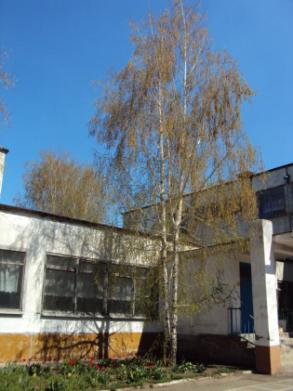 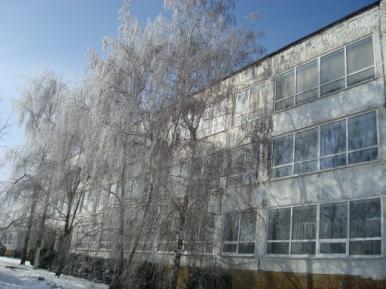 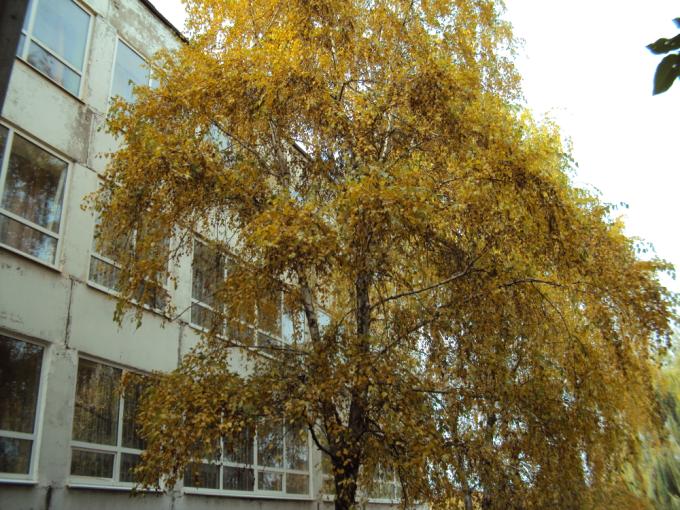 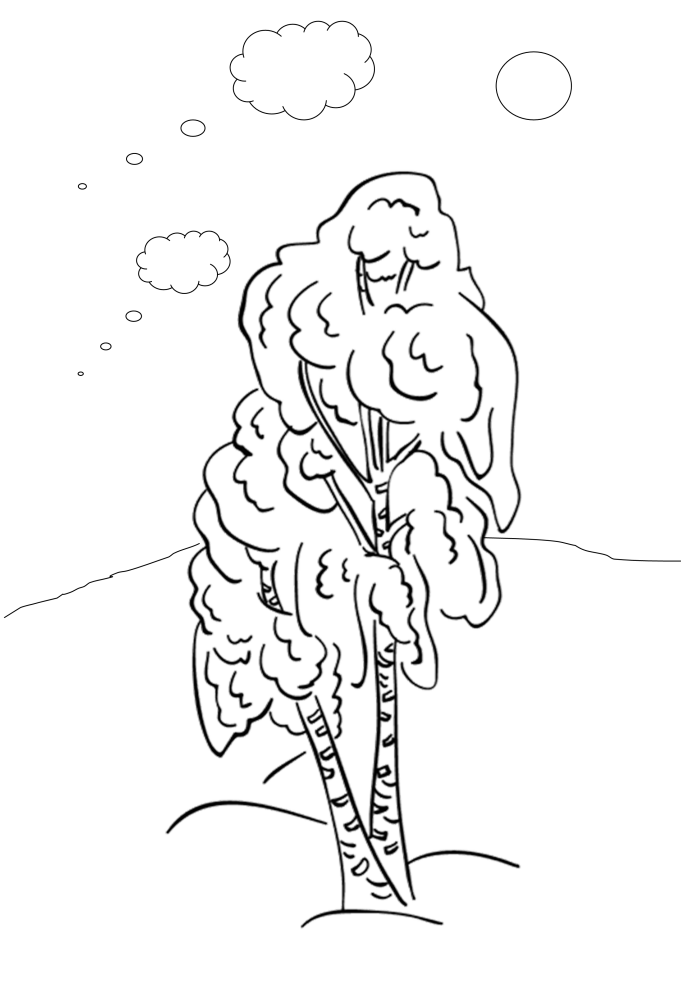 